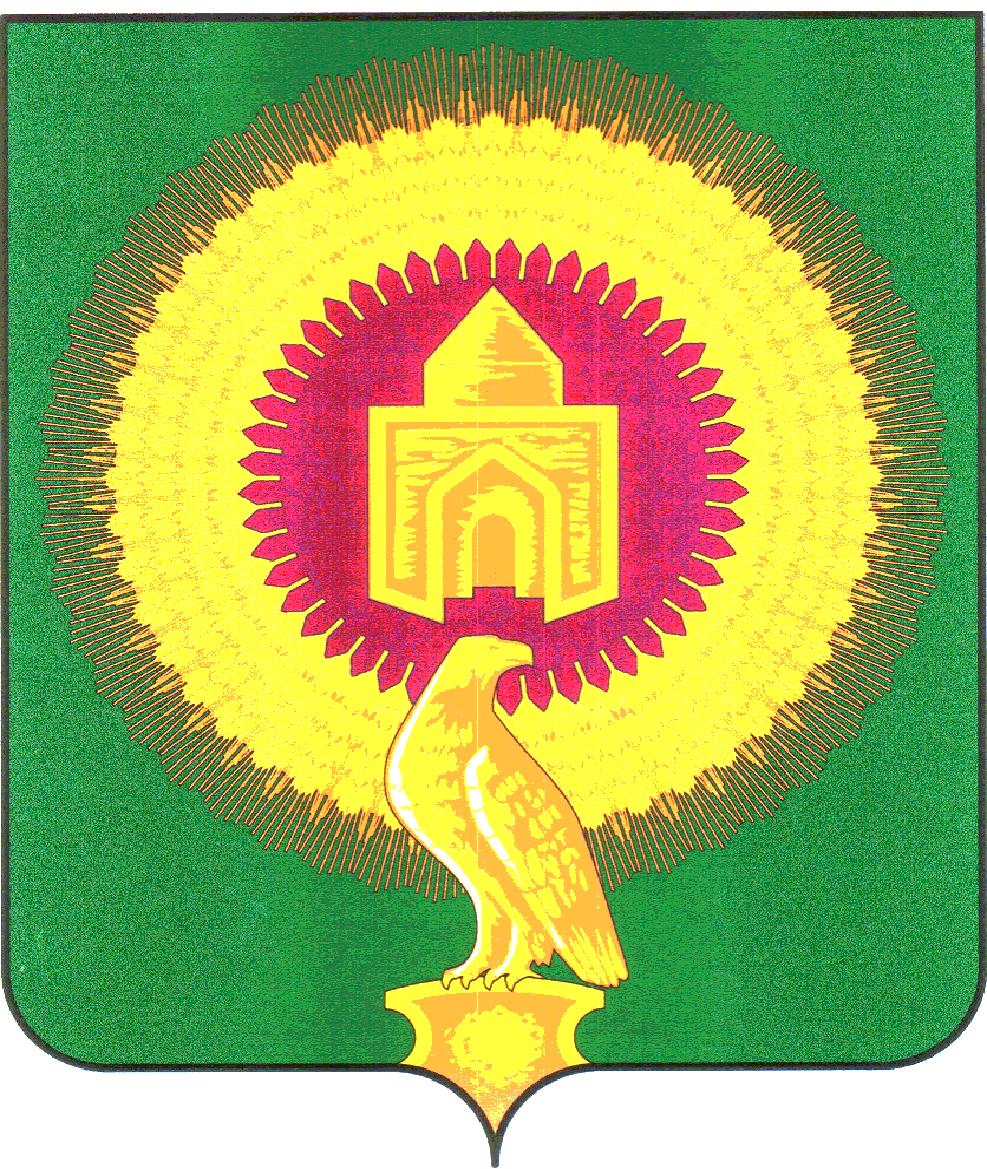 Администрация  Лейпцигского сельского поселенияВарненского  муниципального  района Челябинской областиПОСТАНОВЛЕНИЕ От 04.04.2022 г.  № 15«Об утверждении        Плана    мероприятий по профилактике правонарушений в сфере благоустройства на территории Лейпцигского сельского поселения Варненского муниципального района Челябинской области на 2022-2024 годы»Руководствуясь Федеральным законом от 06 октября 2003 г. № 131-ФЗ «Об общих принципах организации местного самоуправления в Российской Федерации», Распоряжением Правительства Челябинской области о 30.12.2019г. № 1055-рп «О плане мероприятий по реализации Стратегии социально-экономического развития Челябинской области на период до 2035 года», Уставом муниципального образования Лейпцигского сельского поселения Варненского муниципального района Челябинской области,ПОСТАНОВЛЯЮ: Утвердить прилагаемый План мероприятий по профилактики правонарушений в сфере благоустройства на территории Лейпцигского сельского поселения Варненского муниципального района Челябинской области на 2022-2024 годы.Настоящее постановление вступает в силу с момента подписания.Настоящее постановление подлежит размещению на сайте администрации Лейпцигского сельского поселения.4. 	Контроль    исполнения    настоящего постановления оставляю за собой.Глава Лейпцигского сельского поселения    	Э.Т. ПискуноваПриложение к Постановлению Главы Лейпцигского сельского              поселения Враненского муниципальногорайона Челябинской области от « 4 » апреля 2022 г. № 15                                          План мероприятий по профилактике правонарушений в сфере благоустройства Лейпцигского сельского поселения Варненского муниципального района Челябинской области на 2022-2024 годы№ п/пМероприятиеОтветственные лицаСрок исполнения1.Размещение на официальном сайте администрации Лейпцигского  сельского поселения Варненского  муниципального района Челябинской области сети «Интернет» нормативных правовых актов, содержащих обязательные требования, оценка соблюдения которых является предметом муниципального контроля (Законы Челябинской области от 27.05.2010 г. № 583-30 и № 584-30, Правила благоустройства муниципального образования, Положение об административной комиссии, утвержденное Главой сельского поселения, Перечень должностных лиц, уполномоченных составлять протоколы об административных правонарушениях и др.)Глава,ответственные за ведение официального сайта в сети «Интернет»По мере необходимости актуализации информации2.Использование платформ популярных социальных сетей (ВКонтакте, Одноклассники, Телеграмм, Ютуб, и др.) для создания и ведения официальных и верифицированных аккаунтов (групп) муниципалитета. Вступление в данные группы (подписка на аккаунты) всех должностных лиц, уполномоченных на составление протоколов за нарушения в области благоустройстваДолжностные лица,  ответственные за ведение страниц администрации сельского поселения в социальных сетях в сети «Интернет».Постоянно3.Размещение в указанных аккаунтах в социальных сетях раздела («Темы для обсуждения») «Вопросы благоустройства города (поселка)». Информирование граждан и хозяйствующих субъектов о правилах благоустройства сельского поселения и административной ответственности за их нарушениеДолжностные лица,  ответственные за ведение страниц администрации сельского поселения в социальных сетях в сети «Интернет».Постоянно4.Контроль сообщений пользователей социальных сетей по нарушению в области благоустройства должностными лицами администрации, уполномоченными составлять протоколыглаваПостоянно5.Размещение информации о деятельности административной комиссии муниципалитета (самые «распространенные» составы правонарушений, категории лиц, привлекаемых к административной ответственности, санкции за нарушения ст.3 Закона Челябинской области от 27.05.2010 г. № 584-30, сумма наложенных штрафов, траты от поступивших уплаченных штрафов (в каком направлении использовались) и др.) в местных СМИ, на официальных сайте, страницах в социальных сетях в сети «Интернет»Глава,должностные лица ответственные за ведение официального сайта в сети «Интернет»Ежеквартально6.Выступления должностных лиц, уполномоченных на составление протоколов, на общественных обсуждениях по изменению сельского пространства с целью профилактики правонарушений в области благоустройства Лейпцигского сельского поселения Варненского муниципального района Челябинской области (рассказ о запрете парковки на газонах, несанкционированной торговли и ДР.)Должностные лица администрации сельского поселения,  уполномоченные на составление протокола в области благоустройстваПостоянно7.Информирование граждан, юридических лиц, индивидуальныхпредпринимателей по вопросам соблюдения правил благоустройства сельского поселения и других обязательных требований путем:разработки и опубликования руководств по соблюдению правил благоустройства и обязательных требований;проведения разъяснительной работы в СМИ и в сети «Интернет»Должностные лица администрации,  уполномоченные на осуществление муниципального контроля в сфере благоустройства Постоянно8.Разработка и установка в общественных пространствах (дворах, парках, скверах, по обочинам муниципальных дорог и др.) информационных табличек (щитков) о запрете несанкционированной торговли, парковки на газонах, выброса мусора в неустановленных местах и др.главаПостоянно9.Профилактика правонарушений в области благоустройства путем разработки и проведения лекций, бесед с учащимися в образовательных организациях Лейпцигского сельского поселения Варненского муниципального района Челябинской областидолжностныелица,уполномоченные на составление протоколовПостоянно10.Вовлечение добровольцев (волонтеров) при сборе первичного материала (фото, видео фиксация, опрос и т.д.) по нарушениям в области благоустройства Лейпцигского сельского поселения Варненского муниципального района Челябинской области Должностные лица,уполномоченные на составление протоколовПостоянно11.Организация и проведение субботников на общественных локациях и дворовых территориях Лейпцигского сельского поселения Варненского муниципального района Челябинской областиглава совместно с гражданамиII, IV кварталежегодно12.Выявление органами местного самоуправлениянесанкционированных мест размещения всех видов отходов на территории сельского поселения и организация работы по их ликвидацииДолжностные лица администрации,  уполномоченные на осуществление муниципального контроля в сфере благоустройстваПостоянно13.Разработка рекомендаций и предложений по взаимодействию жителей, полиции и органов местного самоуправления при выявлении несанкционированного размещения всех видов отходов на территории сельского поселенияДолжностные лица администрации,  уполномоченные на осуществление муниципального контроля в сфере благоустройстваПо мере необходимости актуализации информации14.Разработка рекомендаций и предложений по взаимодействию жителей, полиции и органов местного самоуправления при выявлении фактов слива жидких бытовых отходов на почву посредством ассенизационного транспортаДолжностные лица администрации,  уполномоченные на осуществление муниципального контроля в сфере благоустройстваПо мере необходимости актуализации информации15.Организация администрациями Лейпцигского сельского поселения Варненского муниципального района Челябинской области работы по выявлению бесхозяйных сооружений (выгребных ям, ливневой канализации) для принятия на учет данного недвижимого имущества с целью исключения их переполнения и сбросов стоков на почвуДолжностные лица администрации,  уполномоченные на осуществление муниципального контроля в сфере благоустройстваПостоянно16.Организация администрации сельского поселения  площадок, обустроенных в соответствии с установленными требованиями, для накопления отходов животноводства (навоза), образующихся в личных подсобных хозяйствах, с целью профилактики несанкционированного складирования указанных отходов на прилегающих к домовладениям территориях, в водоохранных зонах водных объектовДолжностные лица администрации,  уполномоченные на осуществление муниципального контроля в сфере благоустройстваПо мере необходимости